Nursing application for Your Medical  Matchmaker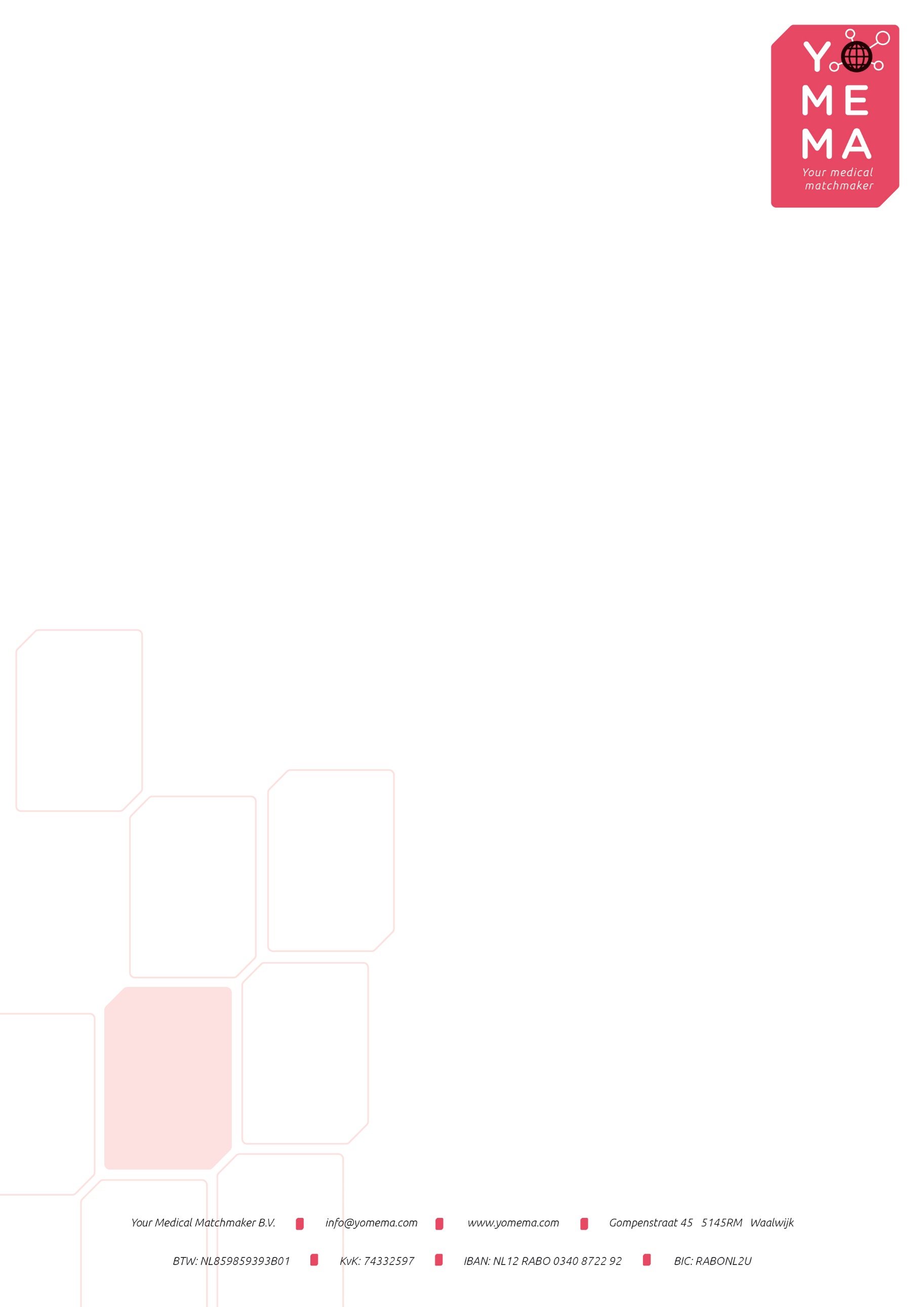 Necessary documents for an application are:A Professional and complete Curriculum Vitae via Europass: https://europass.cedefop.europa.eu/documents/curriculum-vitaeA copy of your College degree translated in EnglishA copy of your University degree translated in English (If applicable)A copy of your Grade list translated in EnglishA copy of your transcript of record translated in EnglishA copy of your CCPS translated in EnglishA copy of your certificate of conductA copy of your IELTS certificateA filled in application formPlease attach each document in appendix.Application form ChecklistCertificate of Current Professional Status (CCPS)The CCPS is a statement from the competent authority of the country that provides you with your diploma. It must state that:You are fully authorized to practice the profession concerned;the period that you were or have been registered in the relevant register,or that you have never been registered; andthat there are no jurisdiction restrictions against you.This statement cannot be older than three months. Have you also been working in another country? If so, you must also submit such a statementoriginating from the competent authority in the country / countries where you work or have been working from your graduation.The following applies to the CCPS:This must be an original statement or a certified copy.You do not have to submit a CCPS if you graduated three months ago or less.The CCPS must be translated into Dutch, English or German by a sworn translator. This translation must be done by the relevant translator or by a certified notary. You must also enter the certified statement send the original language. A copy of the translation must be certified by a notary.Processing applicationIf your file is complete, it will be assessed whether you meet the conditions for admissionand registration.The application for admission and registration will be refused if:You have been placed under guardianship because of a physical or mental illness status.You because of a disciplinary or criminal irrevocable decision may no longer perform your profession on a professional basis.A measure has been imposed on you that is in force and that is based on one foreign judicial, disciplinary or administrative decision, as a result of which you may temporarily or permanently not practice your profession there.MOTIVATION LETTER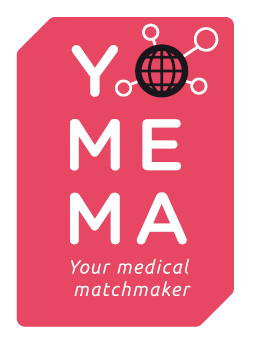 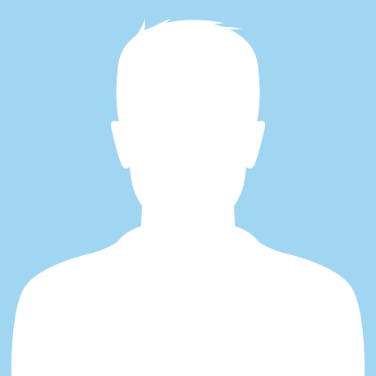 LANGUAGE SKILLS:HUMAN SKILLS:EXPERIENCE:QUESTIONS:MOTIVATION LETTER:Profession:IELTS (International English Language Testing System) level:Birthname:Full name:Initials:Surname:Surname prefix:First Name:Surname partner:Surname prefix partner:Title (If applicable):Birthdate: Birthplace:Country of birth:Gender:Nationality (1):Nationality (2):Nationality (3):Home address :Street + Number:Postal code/ zip code + City:Country:Correspondence Address: ( If applicable)Street + Number:Postal code/ zip code + City:Country:Email:Private Phone number:Business Phone number:Mobile Phone:Date of Diploma / certificate:Country of Diploma / certificate:Curriculum Vitae via Europass:Yes / noCollege diploma (If applicable):Yes / noUniversity diploma ( If applicable):Yes / noGrade list:Yes / noTranscript of Record (TOR):Yes / noCCPSYes / noIELTS certificateYes / noCertificate of conductYes / noMotivation letterYes / noComplete application form:Yes / noDATE:VACANCY:NAME:	LAST NAME:DATE OF BIRTH:NATIONALITY:TELEPHONE:DRIVER´S LICENSE:AVAILABLE FROM: